Debreceni Egyetem Egészségtudományi Kar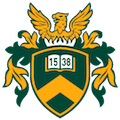 NÉVszak megnevezéseDiplomamunka címeTémavezető:névtitulus, munkahely Bírálatra való beadáshoz hozzájárulok:	................................................                        	Témavezető neve és aláírása	témavezetőElkészítés éve